NAME: Alawa Porbari BerniceMATRIC NUMBER: 19/MHS01/084DEPARTMENT: Medicine and SurgeryTwo Classification of AlcoholsThis is based on the number of hydrogen atoms attached to the carbon containing the hydroxyl group e.g primary alcohol, tertiary alcohol.This is based on the number of hydroxyl groups they possess e.g monohydric alcohol, polyhydric alcohol.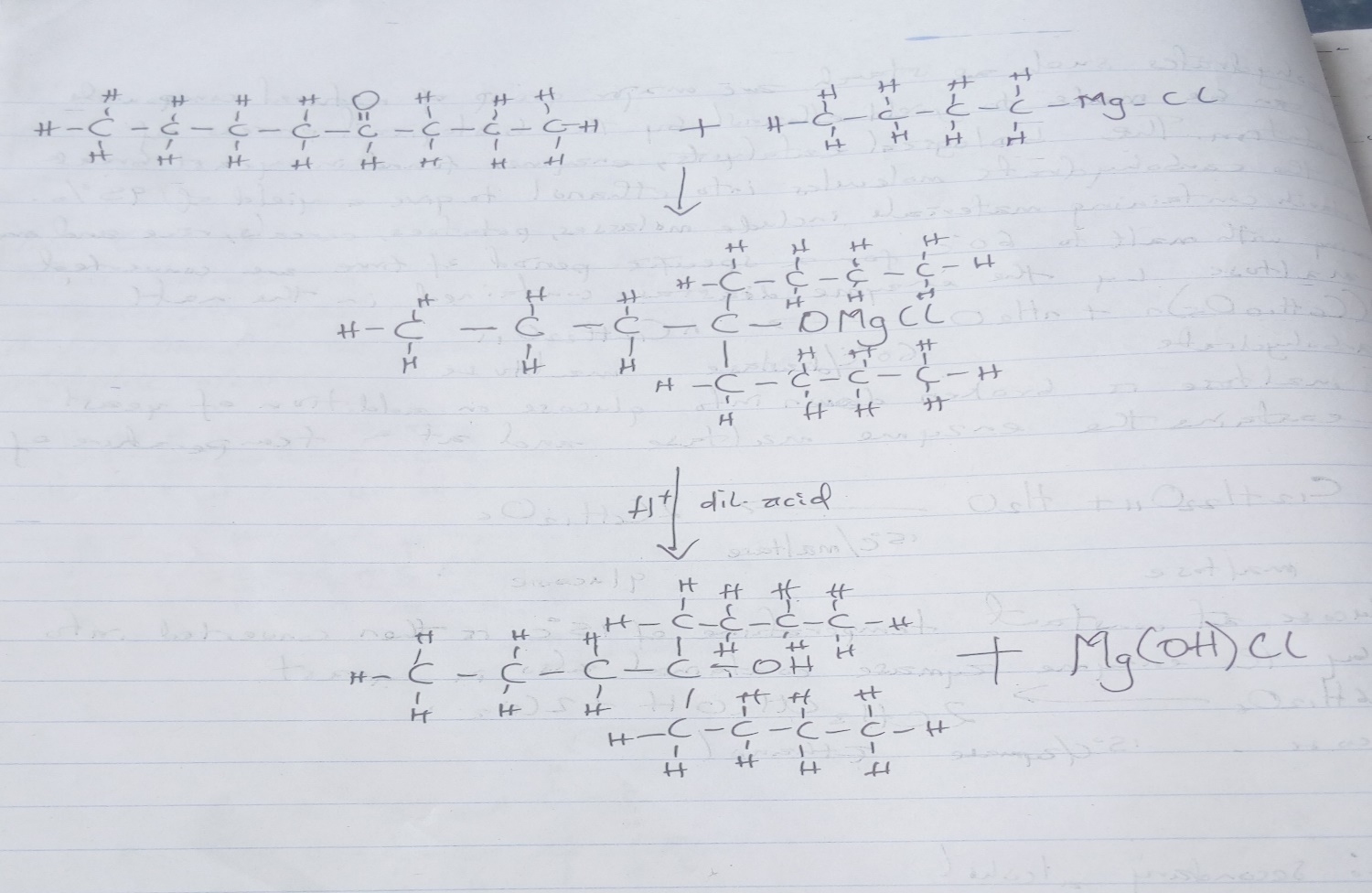 Carbohydrates such as starch are major group of natural compounds that can be made to yield ethanol by the biological process of fermentation. The biological catalysts, enzymes found in yeast break down the carbohydrate molecules  to ethanol to give a yield of 95%. The starch containing materials include molasses, potatoes, cereals, rice and on warming with malt to 60oC for a specific period of time are converted into maltose by the enzyme diastase contained in the malt.2(C6H10O5)n  + nH2O                          2C12H22O11Carbohydrates           600c/diastase  maltose The maltose is broken down into glucose on addition of yeast which contains the enzymes maltase and at a temperature of 150C. C12H22O11 + H2O                                  2C6H12O6Maltose               150C/ maltase        GlucoseThe Glucose at constant temperature of 150C is then converted to alcohol by the enzyme, zymase contained also in yeast.C6H12O6                                                                        2CH3CH2OH +2CO2Glucose      150C/ zymase               EthanolAlkanone: Secondary AlcoholRRIC=O                                                    RRICHOH                     LiAlH4/ (C2H5)2O                 Secondary AlcoholAlkanal: Primary AlcoholRCHO                                                 RCH2OH                 LiAlH4/(C2H5)2O                    Primary Alcohol